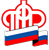 Государственное Учреждение - Управление Пенсионного фондаРоссийской Федерации в Россошанском районе Воронежской области(межрайонное)__________________________________________________________________	Государственное учреждение - Управление Пенсионного фонда Российской Федерации в Россошанском районе Воронежской области (межрайонное)  напоминает, что сумма, которую вносит гражданин на свой пенсионный счет в рамках Программы государственного софинансирования пенсии, не облагается налогом на доходы физических лиц.То есть, граждане, вступившие в программу софинансирования,  имеют право получить обратно 13% от суммы взносов в качестве социального налогового вычета.  Это составит от 260 до 1560 рублей - в зависимости от уплаты суммы добровольных взносов (от 2000 до 12000 руб.) в течение налогового периода. Задекларировать доходы и получить вычет можно в течение 3 лет.Для получения налогового вычета необходимо подать в налоговый орган по месту жительства декларацию и заявление о желании получить социальный налоговый вычет. Подтверждающие документы - квитанции об уплате дополнительных страховых взносов через банк или, в случае удержания сумм из заработной платы, справка работодателя об уплаченных суммах дополнительных страховых взносов.Контролировать формирование средств в рамках Программы софинансирования участники могут через личный кабинет на сайте Пенсионного фонда России или Портале госуслуг. В нем отображается вся необходимая информация, включая совершенные платежи, поступившее государственное софинансирование и полученный от этих средств инвестиционный доход.Все эти сведения также есть в выписках и извещениях из лицевого счета, которые можно получить в Управлении ПФР или МФЦ.Важно отметить, что личные взносы в рамках Программы и средства государственного софинансирования входят в общую сумму пенсионных накоплений гражданина в системе обязательного пенсионного страхования, инвестируются управляющими компаниями и выплачиваются гражданину при выходе на пенсию. На сформированные средства распространяются правила правопреемства.Обращаем внимание, что согласно законодательству государственная поддержка формирования пенсионных осуществляется в течение 10 лет начиная с года, следующего за годом уплаты застрахованными лицами дополнительных страховых взносов на накопительную пенсию.